فرم درخواست دفاع از رساله دکترا دانشکده شیمی      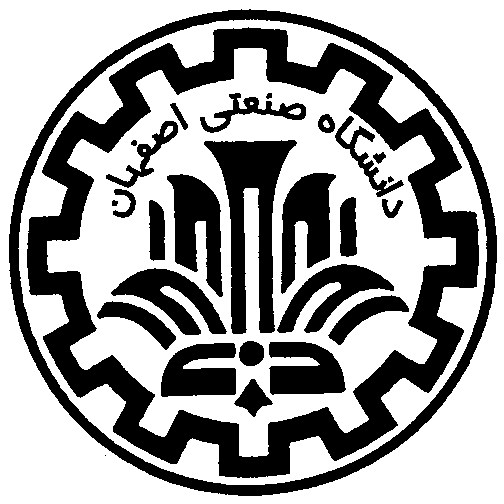 استاد / اساتید محترم راهنما با سلام و احترام، اينجانب ............................... دانشجوی دوره دکترا گرایش .................... به شماره دانشجویی.................. که در تاريخ .................... در آزمون جامع پژوهشی 2 شرکت کرده ام، آمادگی خود را جهت دفاع از رساله دکترا اعلام می نمايم. ضمنا به پیوست یک نسخه از رساله منطبق بر پيشنهادیه و مقاله / مقالات مستخرج از رساله و نسخه قبل (جامع پژوهشی 2) به انضمام سوالات و اصلاحات داوران محترم تقديم می گردد. ضمنا نسبت به رعایت موارد زیر متعهد می گرددم.  نحوه نگارش رساله طبق فرمت دانشکده است.تمام سوالات داوران محترم پژوهشی 2 نکته به نکته پاسخ داده شده است.                        از کلیه مراحل برگزاری جلسه دفاع (آموزشی – اداری ) اطلاع کافی دارم.                          امضاء دانشجو  ....................                                                                                                                                                                                       تاريخ و امضا:     .................                                                                 **********************************سرپرست محترم تحصیلات تکميلی دانشکده شیمیبا سلام و احترام، ضمن تایید محتوای رساله  خانم / آقای ................................ و تایید انطباق مقالات پیوست با گرایش اصلی دانشجو، خواهشمند است نسبت به تنظیم جلسه دفاع برای ايشان و تعیین اعضای هيأت داوران برای اين جلسه اقدام لازم را مبذول فرمایید.داوران پیشنهادی صاحب نظر در زمينه تخصصی: (لطفا نام و نام خانوادگی ، رتبه علمی و دانشگاه محل کار و شماره همراه را درج کنید)خارج از دانشکده:   ..........................................................................................................................  ........................................................................................................................................................................................................................................................                                                                                                داخل دانشکده: ...........................................................................................................................................................................نام و امضای استاد راهنما :..................                         نام و امضای استاد مشاور:......................                       نام و امضای مدیر گروه :....................                                                               